				        START	1 ctccatcctg actgctcctc ctaagagaga tggcaccggc cagagcagga ttctgccccc       61 ttctgctgct tctgctgctg gggctgtggg tggcagagat cccagtcagt gccaagccca      121 agggcatgac ctcatcacag tggtttaaaa ttcagcacat gcagcccagc cctcaagcat      181 gcaactcagc catgaaaaac attaacaagc acacaaaacg gtgcaaagac ctcaacacct      241 tcctgcacga gcctttctcc agtgtggccg ccacctgcca gacccccaaa atagcctgca      301 agaatggcga taaaaactgc caccagagcc acgggcccgt gtccctgacc atgtgtaagc      361 tcacctcagg gaagtatccg aa ctgcag gt acaaagagaa gcgacagaac aagtcttacg			                        PstI restr. enz.      421 tagtggcctg taagcctccc cagaaaaagg actctcagca attccacctg gttcctgtac      481 acttggacag agtcctttag gtttccagac tggcttgctc tttggctgac cttcaattcc		                 STOP A fenti cDNS-t szeretnénk kifejezni, ehhez a következő vektor áll rendelkezésünkre: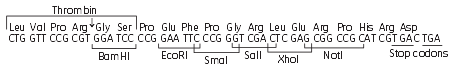 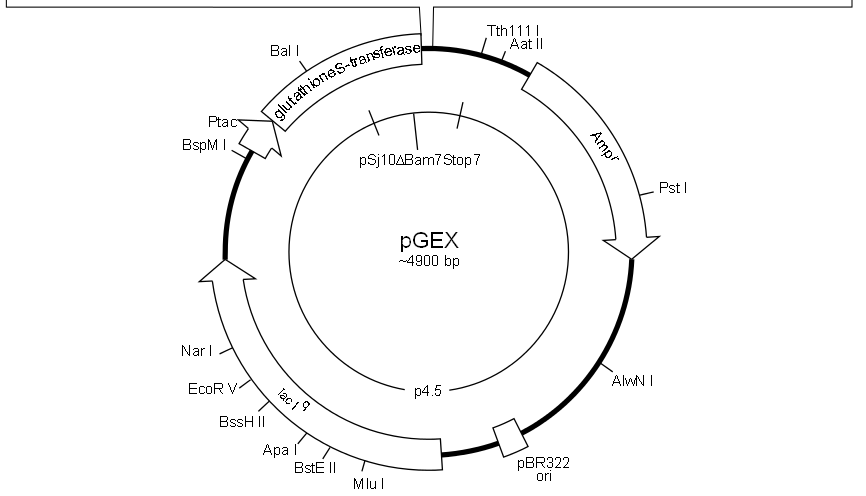 Hogyan végezné el a klónozást (ha szükséges, írjon olgonukleotid-szekvenciákat) és annak ellenőrzését? Milyen organizmust használna, és hogy oldaná meg a konstrukció sejtbe juttatását? Hogyan indukálná az expressziót, hogyan végezné a fehérje tisztítását és ezt hogyan ellenőrizné? Minden fontosabb lépést írjon le, magyarázza azokat, de törekedjen a lényegre!